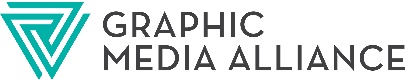 Disaster Mutual Assistance PlanEquipment and Services InventoryThe following inventory is confidential information that will be used to catalog the capabilities of DMAP participants. This information will be used by only Graphic Media Alliance staff members to determine possible candidates for assistance. Your cooperation will help us build an accurate database so that we can react quickly, should an emergency occur.1. Please circle the applicable printing processes that you offer on-site:     Lithography (Sheet-fed)		   Lithography (Web)		     Screen Printing 			   Lithographic (Continuous Form Printing)     Digital Offset Printing		   Digital Printing (Other) Letterpress      Flexography 			   Large Format Printing       Inkjet Printing  			   Gravure      Mailing Services			   Bindery Services		   Other____________________ 2. Please list the size and number of colors of your press equipment. (Example 28 X 40 6 color Offset Press)____________________________________________________________________________________________________________________________________________________________________________________________________________________________________________________________________________________________________________________________________________________________________________________________________________________________________________________________________________________3. Please circle any other applicable services that you offer from the following list:    Conventional Pre-press	Saddle Binding	Perfect Folding    Folding	Drilling	Die Cutting    U/V Coating	Digital Pre-press (Digital Contract Proofs and or CTP plates)Other _____________________________________________________________________________________Key Contact___________________________________________________________________________	Company_____________________________________________________________________________Phone_________________________	Email Address________________________________________Date__________________________	